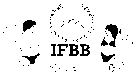 FINAL ENTRY FORMDeadline date to send this Final Entry Form is February 01st, 2021.This Entry Form is to be completed and sent by National Federations, NOT by individual athletesIt is full responsibility and obligation of the National Federation to verify if each one of the athletes to be registered on this international event are NOT SUSPENDED or fulfilling any period of ineligibility due to Anti-Doping Rule Violation or any disciplinary case at national or international level.IF YOU HAVE MORE ATHLETES, CONTINUE THIS TABLE, PLEASE.
IMPORTANT NOTES: ALL THE COSTS FOR TRAVELLING, HOTEL ACCOMMODATIONS AND MEALS (AND TRANSPORT FROM AND TO THE AIRPORT) MUST BE COVERED BY NATIONAL FEDERATIONS. HOTEL RESERVATION MUST BE DONE BY DIRECT COMMUNICATION BETWEEN THE NATIONAL FEDERATION AND THE HOTEL. CHECK WITH YOUR NATIONAL FEDERATION FOR MORE INFORMATION.The Organizer of the event in Cairo will not accept any direct registration from athletes.This Final Entry Form will only be considered if it is sent by the National Federation of the athlete and directly to the Organizer, IFBB Headquarters in Madrid and IFBB Technical Committee (see email addresses below).  The final decision to allow an athlete to compete in this event rests with the IFBB.Registration fee is EUR €200 per athlete and will have to be paid in advance by credit/debit card or PayPal at IFBB webpage http://www.ifbb.com/competition-registration/ . Please add your name during online payment and bring a copy of your payment confirmation to the registration. The online payment system will be switched off on Tuesday, February 02nd, 24:00 (midnight, CET = UTC + 1). If paying at the Registration on February 18th, 2021, it will be EUR €250 per participant. Crossovers (second category) - additional fee of EUR €100 will be charged.Categories accepted at the 2021 IFBB Diamond Cup Cairo:Please list your IFBB INTERNATIONAL JUDGES coming to this event:Date of issue: Completed by: 2021 MUSCLETECH EGYPT IFBB DIAMOND CUPFebruary 18th - 20th, 2021, Cairo, EgyptIFBB WORLD RANKING EVENT; IFBB PRO QUALIFIERCOUNTRYCOUNTRYFEDERATION’S NAMEFEDERATION’S NAMEFEDERATION’S NAMEFEDERATION’S NAMEPRESIDENT’S NAME PRESIDENT’S NAME FEDERATION CONTACT NO. (OFFICE OR CELL PHONE)FEDERATION CONTACT NO. (OFFICE OR CELL PHONE)FEDERATION CONTACT NO. (OFFICE OR CELL PHONE)FEDERATION CONTACT NO. (OFFICE OR CELL PHONE)FEDERATION E-MAIL ADDRESSFEDERATION E-MAIL ADDRESSFEDERATION E-MAIL ADDRESSFEDERATION E-MAIL ADDRESSIf applicable: Responsible Delegate(s) name at this eventIf applicable: Responsible Delegate(s) name at this eventIf applicable: Responsible Delegate(s) name at this eventIf applicable: Responsible Delegate(s) name at this eventCell phoneCell phonePASSPORT No.12Complete this Form in ENGLISH LETTERS and leave it in the WORD format, so we can copy/paste names on our list. DO NOT change it to PDF format, pleaseComplete this Form in ENGLISH LETTERS and leave it in the WORD format, so we can copy/paste names on our list. DO NOT change it to PDF format, pleaseComplete this Form in ENGLISH LETTERS and leave it in the WORD format, so we can copy/paste names on our list. DO NOT change it to PDF format, pleaseComplete this Form in ENGLISH LETTERS and leave it in the WORD format, so we can copy/paste names on our list. DO NOT change it to PDF format, pleaseComplete this Form in ENGLISH LETTERS and leave it in the WORD format, so we can copy/paste names on our list. DO NOT change it to PDF format, pleaseComplete this Form in ENGLISH LETTERS and leave it in the WORD format, so we can copy/paste names on our list. DO NOT change it to PDF format, pleaseComplete this Form in ENGLISH LETTERS and leave it in the WORD format, so we can copy/paste names on our list. DO NOT change it to PDF format, pleaseComplete this Form in ENGLISH LETTERS and leave it in the WORD format, so we can copy/paste names on our list. DO NOT change it to PDF format, pleaseCompetitor’s:1 Given NAME + 1 Family NAME            Competitor’s:1 Given NAME + 1 Family NAME            EXACT CATEGORY(from the list of categories below)EXACT CATEGORY(from the list of categories below)EXACT CATEGORY(from the list of categories below)EXACT CATEGORY(from the list of categories below)IFBB Intern. Cardor PASSPORT NRNAME (AS WRITTEN IN PASSPORT)PASSPORT NUMBER1234